ΤΕΧΝΙΚΗ ΠΕΡΙΓΡΑΦΗ  &  ΕΝΔΕΙΚΤΙΚΟΣ ΠΡΟΫΠΟΛΟΓΙΣΜΟΣ Με την παρούσα μελέτη που συντάχθηκε σύμφωνα με τις διατάξεις του Ν. 4412/2016, προβλέπεται η ανάθεση της ακόλουθης υπηρεσίας, όπως αναλυτικά παρακάτω :«Υπηρεσίες ραψίματος μίας στολής, της μασκότ της Ευρωπαϊκής Εβδομάδας Κινητικότητας, τον Edgar και σημαιών στολισμού, αιτουμένης συνολικής πίστωσης 250,00 € (με ΦΠΑ 24% ). Πιο  συγκεκριμένα, προβλέπεται το ράψιμο μίας στολής από βαμβακερό ύφασμα μαύρου χρώματος. Η στολή θα είναι ίδια με τη μασκότ της Ευρωπαϊκής Εβδομάδας Κινητικότητας, τον Edgar. Επίσης θα ραφτούν πολύχρωμα υφασμάτινα σημαιάκια στολισμού, μήκους 50 μ, για τις ανάγκες στολισμού του κέντρου της πόλης κατά τη διάρκεια της ΕΕΚ. Η προμήθεια θα γίνει στο πλαίσιο της συμμετοχής του Δήμου στην Ευρωπαϊκή Εβδομάδα Κινητικότητας του 2019, με χρηματοδότηση από το Πράσινο Ταμείο, ποσού 250 €. 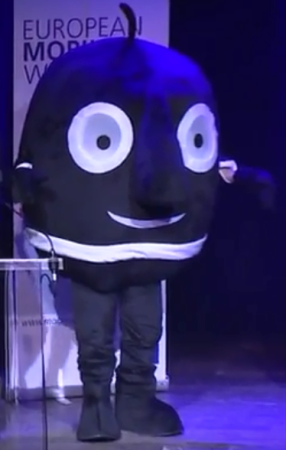 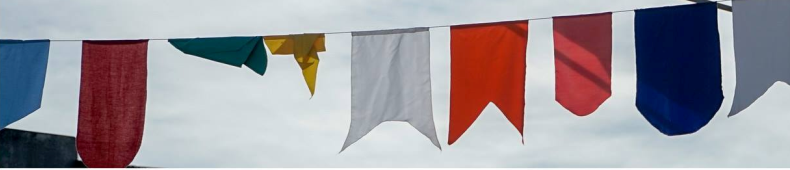  Η υπηρεσία ραψίματος κόστους 250,00  €, συμπεριλαμβανομένου του ΦΠΑ 24%  θα καλυφθεί  με πίστωση που υπάρχει στον προϋπολογισμό εξόδων του Δήμου με Κ.Α. 30-7425.0041 με τίτλο «Δράσεις για ενημέρωση και ευαισθητοποίηση των πολιτών στο πλαίσιο της εκστρατείας της  Ευρωπαϊκής Εβδομάδας Κινητικότητας 2019»Θα εκτελεστεί δε σύμφωνα με τις διατάξεις του Ν. 4412/2016, έως τις 15 Σεπτεμβρίου. Το CPV της προμήθειας είναι 98393000-4Ο προϋπολογισμός και η αναλυτική περιγραφή των τεχνικών χαρακτηριστικών παρουσιάζεται  όπως παρακάτω. Η διάρκεια παράδοσης της προμήθειας θα είναι δέκα (10) ημέρες, από την ημερομηνία ανάθεσης.Η ψήφιση της πίστωσης, θα γίνει μέσα στο οικονομικό έτος 2019.Το προϊόν θα είναι αρίστης ποιότητας, με τις ανάλογες πιστοποιήσεις της κείμενης νομοθεσίας και θα πληροί τους όρους ποιότητας όπως αυτοί καθορίζονται από την σχετική Ελληνική ισχύουσα νομοθεσία και την ΕΕ. Θα είναι της απόλυτης αρεσκείας του φορέα, χωρίς ο προμηθευτής να μπορεί να επικαλεσθεί για όφελός του οποιαδήποτε τυχόν ασάφεια. ΕΝΔΕΙΚΤΙΚΟΣ ΠΡΟΫΠΟΛΟΓΙΣΜΟΣΕΛΛΗΝΙΚΗ ΔΗΜΟΚΡΑΤΙΑΔΗΜΟΣ ΚΑΡΔΙΤΣΑΣΔ/ΝΣΗ ΠΡΟΓΡΑΜΜΑΤΙΣΜΟΥ ΠΛΗΡΟΦΟΡΙΚΗΣ & ΔΙΑΦΑΝΕΙΑΣΤΜΗΜΑ ΠΡΟΓΡΑΜΜΑΤΙΣΜΟΥΔ/νση : Αρτεσιανού 1, 43131 ΚαρδίτσαΠληροφορίες : Ναταλία ΤζέλλουΤηλ. : 2441350808Εmail : ntzellou@dimoskarditsas.gov.grΥπηρεσία ραψίματος μίας στολής και σημαιών στολισμού      ΑΡΙΘΜΟΣ ΤΕΧΝΙΚΗΣ     ΕΚΘΕΣΗΣ : 14156                                  KA: 30-7425.0041Καρδίτσα 26/08/2019Υπηρεσία ραψίματος μίας στολής και σημαιών στολισμού      ΑΡΙΘΜΟΣ ΤΕΧΝΙΚΗΣ     ΕΚΘΕΣΗΣ : 14156                                  KA: 30-7425.0041Καρδίτσα 26/08/2019ΕΛΛΗΝΙΚΗ ΔΗΜΟΚΡΑΤΙΑΔΗΜΟΣ ΚΑΡΔΙΤΣΑΣΔ/ΝΣΗ ΠΡΟΓΡΑΜΜΑΤΙΣΜΟΥ ΠΛΗΡΟΦΟΡΙΚΗΣ & ΔΙΑΦΑΝΕΙΑΣΤΜΗΜΑ ΠΡΟΓΡΑΜΜΑΤΙΣΜΟΥΔ/νση : Αρτεσιανού 1, 43131 ΚαρδίτσαΠληροφορίες : Ναταλία ΤζέλλουΤηλ. : 2441350808Εmail : ntzellou@dimoskarditsas.gov.grΠΟΣΟ ΤΕΧΝΙΚΗΣ ΕΚΘΕΣΗΣ:250 €ΕΛΛΗΝΙΚΗ ΔΗΜΟΚΡΑΤΙΑΔΗΜΟΣ ΚΑΡΔΙΤΣΑΣΔ/ΝΣΗ ΠΡΟΓΡΑΜΜΑΤΙΣΜΟΥ ΠΛΗΡΟΦΟΡΙΚΗΣ & ΔΙΑΦΑΝΕΙΑΣΤΜΗΜΑ ΠΡΟΓΡΑΜΜΑΤΙΣΜΟΥΔ/νση : Αρτεσιανού 1, 43131 ΚαρδίτσαΠληροφορίες : Ναταλία ΤζέλλουΤηλ. : 2441350808Εmail : ntzellou@dimoskarditsas.gov.grCPV : 98393000-4ΠΕΡΙΓΡΑΦΗ ΥΠΗΡΕΣΙΑΣΑΡΙΘΜΟΣΤΙΜΗ   ΣΥΝΟΛΟ Ράψιμο μιας μαύρης στολής από βαμβακερό ύφασμα και σημαιών στολισμού μήκους 50 μ1 201,61 €201,61€Προστίθεται Φ.Π.Α. 24% (€) Προστίθεται Φ.Π.Α. 24% (€) Προστίθεται Φ.Π.Α. 24% (€) 48,39 ΣΥΝΟΛΟ ΔΑΠΑΝΗΣ  (€)ΣΥΝΟΛΟ ΔΑΠΑΝΗΣ  (€)ΣΥΝΟΛΟ ΔΑΠΑΝΗΣ  (€)      250,00		ΘΕΩΡΗΘΗΚΕΟ ΠΡΟΙΣΤΑΜΕΝΟΣ ΔΙΕΥΘΥΝΣΗΣ                                                                                          ΒΑΙΟΣ ΑΝΥΦΑΝΤΗΣ                                                  Η ΣΥΝΤΑΞΑΣΑ                        ΝΑΤΑΛΙΑ ΤΖΕΛΛΟΥ